YEAR OF ACHIEVEMENT AWARD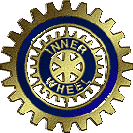                                  The Year of Achievement Award is presented to those clubs who complete at least five of the six objectives outlined below. These objectives focus on the OBJECTS of Inner Wheel and thus help to strengthen and grow our Organization.  This Program is entirely voluntary and open to Districted and Non-Districted clubs.  The Award covers the Inner Wheel year beginning July 1, 2015 and ending June 30,  2016. Districted clubs and Non Districted Clubs should return completed forms to their District Chairman by June 30, 2016.           Attach the appropriate documentation and/or outline the documentation in the space provided explaining how and what your Club did to meet each objective.  Applications from both Districted and Non-Districted clubs should be sent to the District Chairman for the District in which the club resides by April 15.  The District Chairman will certify eligibility of the application, forward the application to the IWUSA National Secretary by May 1 who will issue the certificate and forward the completed certificate to the IWUSA National President for signature and return the signed Year of Achievement Award to the District Chairman for presentation to the Club by the District's last meeting of the year.OBJECTIVES	DESCRIBE HOW OBJECTIVE HAS BEEN MET                                                                                       "UNIQUE & UNITED"                                              REVISED 3/2/2016 MembershipInduct at least one new member.FoundationAchieve a 10% increase in Foundation donations over the previous year OR make a donation of at least $1,000. Donations may come from a club donation or from individual member donations.National Club RelationsInitiate a correspondence with at least three  clubs. Correspondence is defined as letters, emails, greeting cards or representative appearance before a club. International Club RelationsInitiate a correspondence with at least three clubs out- side the . Correspondence is defined as letters, emails, greeting cards or representative appearance before a club. Community CommunicationsPromote your Club within the community through any two of the following media:Newspaper/Magazine/Periodical articlesRadio and/or television appearancesA club representative appearing before another organization outside of Inner Wheel Social MediaPersonal Service and LeadershipRecognize a member(s) within your club who has demonstrated the OBJECTS of Inner Wheel in a particularly instrumental way and/or involve a new members with less than one year of service in a leadership role in your club, e.g., chairmanship of a Special project, describing the outcome of theirLeadership role.